Publicado en Madrid el 13/09/2016 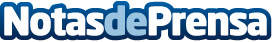 La traducción jurada y los false friendsQue las apariencias engañan es un dicho por todos conocido pero, ¿debemos desconfiar siempre de las primeras impresiones? ¿Cómo puede aplicarse esto al ámbito de la traducción jurada?Datos de contacto:Albor TranslationNota de prensa publicada en: https://www.notasdeprensa.es/la-traduccion-jurada-y-los-false-friends_1 Categorias: Nacional Derecho Idiomas Comunicación http://www.notasdeprensa.es